Места регистрации выпускников прошлых лет, обучающихся по образовательным программам среднего профессионального образования и лиц, получающих среднее общее образование в иностранных образовательных организациях, для участия в едином государственном экзамене в 2023/24 учебном году в Республике КарелияНазвание организации (учреждения)АдресАдресТелефонВремя работыБеломорский муниципальный районБеломорский муниципальный районБеломорский муниципальный районБеломорский муниципальный районБеломорский муниципальный районМуниципальное образовательное учреждение дополнительного профессионального образования Беломорского муниципального района «Беломорский информационно-методический центр образования»186500, Республика Карелия, Беломорский район, г. Беломорск, ул. Первомайская, д.14, каб. 2186500, Республика Карелия, Беломорский район, г. Беломорск, ул. Первомайская, д.14, каб. 28 (81437) 5-32-09Понедельник – четверг: 08:30 – 13:0014:00 – 17:00Пятница:08:30 – 14:30Калевальский национальный районКалевальский национальный районКалевальский национальный районКалевальский национальный районКалевальский национальный районМуниципальное бюджетное учреждение «Управление образования Калевальского муниципального района»186910, Республика Карелия, Калевальский район, п. Калевала, ул. Советская, д. 11, каб. 20186910, Республика Карелия, Калевальский район, п. Калевала, ул. Советская, д. 11, каб. 208 (81454) 4-16-32Понедельник – пятница: 09:00 – 13:0014:00 – 17:00Кемский муниципальный районКемский муниципальный районКемский муниципальный районКемский муниципальный районКемский муниципальный районМуниципальное казенное учреждение «Управление образования» Кемского муниципального района 186610, Республика Карелия, Кемский район, г. Кемь, пер. Пролетарский, д. 14, 2 этаж, каб. 4186610, Республика Карелия, Кемский район, г. Кемь, пер. Пролетарский, д. 14, 2 этаж, каб. 48 921 453-33-76Понедельник –четверг:08:30 – 13:00 14:00 – 17:00Пятница:08:30 – 13:00 14:00 – 15:30 Кондопожский муниципальный районКондопожский муниципальный районКондопожский муниципальный районКондопожский муниципальный районКондопожский муниципальный районМуниципальное казенное учреждение «Управление образования и культуры»186200, Республика Карелия, Кондопожский район, г. Кондопога, ул. Ленина, д. 1, каб. 32186200, Республика Карелия, Кондопожский район, г. Кондопога, ул. Ленина, д. 1, каб. 32 8 953 539-39-50Понедельник:09:00 – 13:00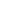 14:00 – 18.00Вторник –четверг:09:00 – 13:0014:00 – 17:00Пятница:09:00 – 13:0014:00 – 16:00Костомукшский городской округКостомукшский городской округКостомукшский городской округКостомукшский городской округКостомукшский городской округМуниципальное автономное учреждение дополнительного профессионального образования Костомукшского городского округа «Центр развития образования»186931, Республика Карелия, г. Костомукша, ул. Калевала, д. 13, каб. 1186931, Республика Карелия, г. Костомукша, ул. Калевала, д. 13, каб. 18 911 662-55-53Понедельник:11:00 – 13:0014:00 – 16.00Вторник –пятница:10:00 – 13:0014:00 – 16.00Лахденпохский муниципальный районЛахденпохский муниципальный районЛахденпохский муниципальный районЛахденпохский муниципальный районЛахденпохский муниципальный районМуниципальное учреждение «Районное управление образования и по делам молодежи»186730, Республика Карелия, Лахденпохский район, г. Лахденпохья, ул. Советская, д. 7а, каб. 204186730, Республика Карелия, Лахденпохский район, г. Лахденпохья, ул. Советская, д. 7а, каб. 2048 964 318-91-10Понедельник – пятница: 09:00 – 13:0014:00 – 17:00Лоухский муниципальный районЛоухский муниципальный районЛоухский муниципальный районЛоухский муниципальный районЛоухский муниципальный районМуниципальное казенное учреждение «Районное управление образования Лоухского района»186660, Республика Карелия, Лоухский район, п. Лоухи, ул. Железнодорожная, д. 1, каб. руководителя186660, Республика Карелия, Лоухский район, п. Лоухи, ул. Железнодорожная, д. 1, каб. руководителя8 (81439) 5-17-32Понедельник – четверг: 08:30 – 13:0014:00 – 17:00Пятница:09:00 – 13:0014:00 – 16:00Медвежьегорский муниципальный районМедвежьегорский муниципальный районМедвежьегорский муниципальный районМедвежьегорский муниципальный районМедвежьегорский муниципальный районМуниципальное казенное учреждение «Управление образованием и по делам молодежи Медвежьегорского района»186352, Республика Карелия, Медвежьегорский район, г. Медвежьегорск, ул. Кирова, д. 7, каб. 1186352, Республика Карелия, Медвежьегорский район, г. Медвежьегорск, ул. Кирова, д. 7, каб. 18 (81434) 5-79-51Понедельник –четверг:08:30 – 13:0014:00 – 17:00 Пятница:08:30 – 13:00 14:00 – 15.30Муезерский муниципальный районМуезерский муниципальный районМуезерский муниципальный районМуезерский муниципальный районМуезерский муниципальный районАдминистрация Муезерского муниципального района, отдел образования и по делам молодежи186960, Республика Карелия, Муезерский район, пгт. Муезерский, ул. Октябрьская, д. 28, каб. 39186960, Республика Карелия, Муезерский район, пгт. Муезерский, ул. Октябрьская, д. 28, каб. 398 (81455) 3-38-89Понедельник –четверг:08:30 – 13:0014:00 – 17:00Пятница:08:30 – 13:00 14:00 – 15.30Олонецкий национальный муниципальный районОлонецкий национальный муниципальный районОлонецкий национальный муниципальный районОлонецкий национальный муниципальный районОлонецкий национальный муниципальный районАдминистрация Олонецкого национального муниципального района186000, Республика Карелия, Олонецкий район, г. Олонец, ул. Свирских дивизий, д. 1, каб. 212186000, Республика Карелия, Олонецкий район, г. Олонец, ул. Свирских дивизий, д. 1, каб. 2128 (81436) 4-23-758 964 317-81-10Понедельник –четверг:08:30 – 13:0014:00 – 16:45Пятница:08:30 – 13:0014:00 – 16:30Петрозаводский городской округ и Прионежский муниципальный районПетрозаводский городской округ и Прионежский муниципальный районПетрозаводский городской округ и Прионежский муниципальный районПетрозаводский городской округ и Прионежский муниципальный районПетрозаводский городской округ и Прионежский муниципальный районГосударственное автономное учреждение Республики Карелия «Центр оценки качества образования»185030, Республики Карелия, г. Петрозаводск, пр. Александра Невского, д. 57, каб. 119185030, Республики Карелия, г. Петрозаводск, пр. Александра Невского, д. 57, каб. 1198 (8142) 59-36-53Понедельник-четверг:10:00 – 13:0014:00 – 16:30Пятница:10:00 – 13:0014:00 – 16:00Питкярантский муниципальный районПиткярантский муниципальный районПиткярантский муниципальный районПиткярантский муниципальный районПиткярантский муниципальный районМуниципальное бюджетное общеобразовательное учреждение дополнительного образования «Центр развития образования Питкярантского муниципального района»186810, Республики Карелия, Питкярантский район, г. Питкяранта, ул. Ленина, д. 38а, 2 этаж, каб. директора 186810, Республики Карелия, Питкярантский район, г. Питкяранта, ул. Ленина, д. 38а, 2 этаж, каб. директора 8 (81433) 4-40-77Понедельник –пятница:09:00 – 13:0014:00 – 17:15Пряжинский национальный муниципальный районПряжинский национальный муниципальный районПряжинский национальный муниципальный районПряжинский национальный муниципальный районПряжинский национальный муниципальный районСтруктурное подразделение МБОУ «Пряжинская средняя общеобразовательная школа имени Героя Советского Союза Марии Мелентьевой» «Районный методический кабинет»Структурное подразделение МБОУ «Пряжинская средняя общеобразовательная школа имени Героя Советского Союза Марии Мелентьевой» «Районный методический кабинет»186120, Республика Карелия, Пряжинский район, пгт. Пряжа, ул. Советская, д. 89, 3 этаж, кабинет руководителя РМК (без номера)8 (81456) 3-16-26Понедельник –пятница:09:00 – 13:0014:00 – 17:00Пудожский муниципальный районПудожский муниципальный районПудожский муниципальный районПудожский муниципальный районПудожский муниципальный районАдминистрация Пудожского муниципального района Администрация Пудожского муниципального района 186150, Республика Карелия, Пудожский район, г. Пудож, ул. Ленина, д. 90, каб. 2058 (81452) 5-12-58Понедельник –четверг:09:00 – 13:00,14:00 – 16:45Пятница:09:00 – 13:00,14:00 – 15:45Сегежский муниципальный районСегежский муниципальный районСегежский муниципальный районСегежский муниципальный районСегежский муниципальный районМуниципальное казенное учреждение «Управление образования Сегежского муниципального района»Муниципальное казенное учреждение «Управление образования Сегежского муниципального района»186520, Республика Карелия, Сегежский район, г. Сегежа, ул. Строителей, д. 27, 3 этаж, каб. 18 (81431) 7-18-07Понедельник –четверг:08:30 – 13:00,14:00 – 17:00Пятница:08:30 – 13:00,14:00 – 15.30Сортавальский муниципальный районСортавальский муниципальный районСортавальский муниципальный районСортавальский муниципальный районСортавальский муниципальный районМуниципальное казенное учреждение Сортавальского муниципального района «Центр комплексного обеспечения образования, культуры, спорта и молодежной политики»Муниципальное казенное учреждение Сортавальского муниципального района «Центр комплексного обеспечения образования, культуры, спорта и молодежной политики»186790, Республика Карелия, Сортавальский район, г. Сортавала, пл. Кирова, д. 11, каб. 16 8 (81430) 4-80-92Понедельник – пятница:08:30 – 17:00Суоярвский районСуоярвский районСуоярвский районСуоярвский районСуоярвский районАдминистрация Суоярвского муниципального округаАдминистрация Суоярвского муниципального округа186870, Республика Карелия, Суоярвский округ, г. Суоярви, ул. Шельшакова, д. 6, каб. 218 (81457) 5-16-90Понедельник – пятница:09:00 – 13:0014:00 – 17:15